
SPISAK SUDSKIH TUMAČA ZA DORĆOL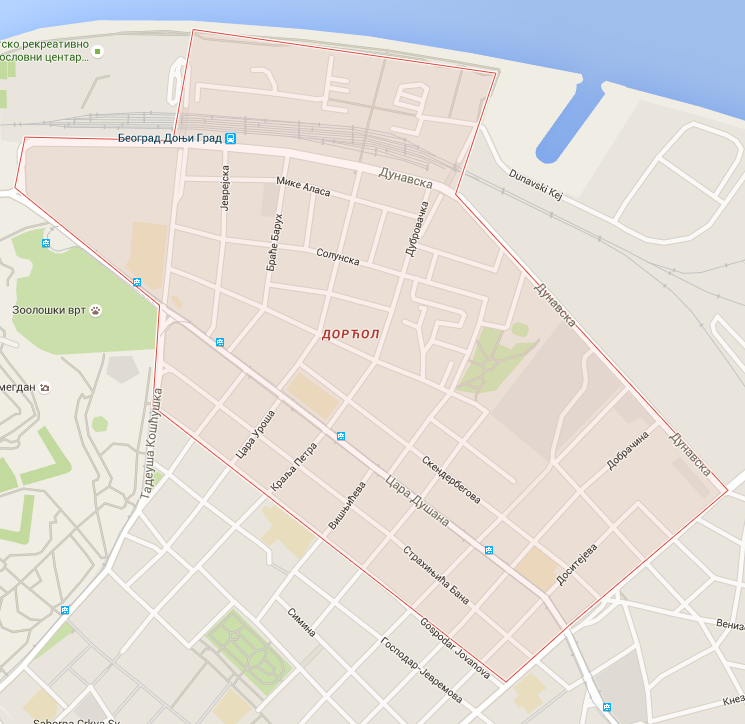 Sudski tumač za engleski jezik Dorćol
Sudski tumač za hebrejski jezik Dorćol
Sudski tumač za nemački jezik Dorćol
Sudski tumač za persijski jezik Dorćol
Sudski tumač za francuski jezik Dorćol
Sudski tumač za hrvatski jezik Dorćol
Sudski tumač za italijanski jezik Dorćol
Sudski tumač za japanski jezik Dorćol
Sudski tumač za ruski jezik Dorćol
Sudski tumač za latinski jezik Dorćol
Sudski tumač za norveški jezik Dorćol
Sudski tumač za mađarski jezik Dorćol
Sudski tumač za švedski jezik Dorćol
Sudski tumač za makedonski jezik Dorćol
Sudski tumač za španski jezik Dorćol
Sudski tumač za pakistanski jezik Dorćol
Sudski tumač za kineski jezik Dorćol
Sudski tumač za znakovni jezik DorćolSudski tumač za bosanski jezik Dorćol
Sudski tumač za poljski jezik Dorćol
Sudski tumač za arapski jezik Dorćol
Sudski tumač za portugalski jezik Dorćol
Sudski tumač za albanski jezik Dorćol
Sudski tumač za romski jezik Dorćol
Sudski tumač za belgijski jezik Dorćol
Sudski tumač za rumunski jezik Dorćol
Sudski tumač za bugarski jezik Dorćol
Sudski tumač za slovački jezik Dorćol
Sudski tumač za češki jezik Dorćol
Sudski tumač za slovenački jezik Dorćol
Sudski tumač za danski jezik Dorćol
Sudski tumač za turski jezik Dorćol
Sudski tumač za finski jezik Dorćol
Sudski tumač za ukrajinski jezik Dorćol
Sudski tumač za grčki jezik Dorćol
Sudski tumač za holandski jezik Dorćol
Sudski tumač za korejski jezik Dorćol
Sudski tumač za estonski jezik DorćolLokacijaDorćolInternetakademijaoxford.comTelefon+381(0)11/405-80-05+381(0)69/30-80-584+381(0)69/30-80-627Radno vreme8:00 AM – 4:00 PM
9:00 AM – 2:00 PM (Subotom)